Asociación de Jueces del Paraguay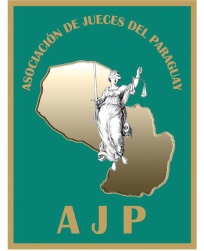 Secretaría General: Alonso y Testanova, Palacio de Justicia Asunción, 7mo Piso T. Sur Tel.: (021) 424 124/9 int. 2869 / (021) 482 815Email: asojuecespy@hotmail.comDepartamento Financiero: Dr. Paiva 1542 c/ Carlos Antonio López Tel.: (021) 424 124/9 int. 2869 / (021) 482 513Email: ajpfinancieroq@hotmail.comWeb Site: www.ajp.org.pyFICHA DE NUEVO SOCIONombre y Apellido: …………………………………………………………………………………………………………………………………………………………………………………………Cédula de Identidad Nº:…………………………………………………………………………………………….Fecha de Nacimiento:…………………………………………………………………………………………….Fecha de Nombramiento:…………………………………………………………………………………………….Cargo:…………………………………………………………………………………………….Lugar Designado:…………………………………………………………………………………………….Dirección Laboral:…………………………………………………………………………………………….Teléfono Laboral:…………………………………………………………………………………………….Dirección Particular:……………………………………………………………………………………………Teléfono Particular: ……………………………………………………………………………………………Celular: ………………………………………………………………………………………….Correo Electronico:…………………………………………………………………………………………..